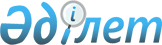 О внесении изменения в приказ Министра энергетики Республики Казахстан от 2 февраля 2015 года № 56 "Об утверждении форм актов государственных технических инспекторов"
					
			Утративший силу
			
			
		
					Приказ Министра энергетики Республики Казахстан от 21 августа 2015 года № 544. Зарегистрирован в Министерстве юстиции Республики Казахстан 23 сентября 2015 года № 12100. Утратил силу приказом Министра энергетики Республики Казахстан от 27 августа 2018 года № 337 (вводится в действие по истечении десяти календарных дней после дня его первого официального опубликования)
      Сноска. Утратил силу приказом Министра энергетики РК от 27.08.2018 № 337 (вводится в действие по истечении десяти календарных дней после дня его первого официального опубликования).
      ПРИКАЗЫВАЮ:
      1. Внести в приказ Министра энергетики Республики Казахстан от 2 февраля 2015 года № 56 "Об утверждении форм актов государственных технических инспекторов" (зарегистрированный в Реестре государственной регистрации нормативных правовых актов за № 10457, опубликованный в информационно-правовой системе "Әділет" 15 апреля 2015 года) следующее изменение:
      в приложение 2 к указанному приказу внесено изменение в текст на казахском языке, текст на русском языке не меняется. 
      2. Департаменту электроэнергетики Министерства энергетики Республики Казахстан в установленном законодательстве порядке обеспечить:
      1) государственную регистрацию настоящего приказа в Министерстве юстиции Республики Казахстан;
      2) в течение десяти календарных дней после государственной регистрации настоящего приказа в Министерстве юстиции Республики Казахстан направление его копии на официальное опубликование в периодические печатные издания и информационно-правовую систему "Әділет";
      3) направление копии настоящего приказа в течение десяти календарных дней со дня его получения в Республиканское государственное предприятие на праве хозяйственного ведения "Республиканский центр правовой информации" Министерства юстиции Республики Казахстан;
      4) размещение настоящего приказа на официальном интернет-ресурсе Министерства энергетики Республики Казахстан и интранет-портале государственных органов;
      5) в течение десяти рабочих дней после государственной регистрации настоящего приказа в Министерстве юстиции Республики Казахстан представление в Департамент юридической службы Министерства энергетики Республики Казахстан сведений об исполнении мероприятий, предусмотренных подпунктами 2), 3) и 4) настоящего пункта.
      3. Контроль за исполнением настоящего приказа возложить на курирующего вице-министра энергетики Республики Казахстан.
      4. Настоящий приказ вводится в действие по истечении десяти календарных дней после дня его первого официального опубликования. 
					© 2012. РГП на ПХВ «Институт законодательства и правовой информации Республики Казахстан» Министерства юстиции Республики Казахстан
				
Министр энергетики
Республики Казахстан
В. Школьник